Josh Shapiro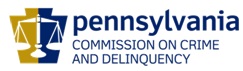 ChairmanLinda RosenbergExecutive DirectorOVS NewsletterJune 8, 2016In this Issue... 2016 National Training InstituteThe National Organization for Victim Assistance (NOVA) has announced their 42nd Annual Training EventScholarships Available for 2016 National Victim Service ConferencesDiscretionary Grant Opportunities Available From The OVCThe Crime Victims Alliance of PA (CVAP) Membership Meeting And Justice Reinvestment Initiative Focus GroupVictims Compensation Assistance Program Online TrainingsPDAI Victim Services Training NewsHelping Victims Of Mass Violence And Terrorism: Planning, Response, Recovery, And ResourcesRegister Now - Corrections Stress: Peaks And Valleys Live Internet Broadcast!Free Webinar Series Through The Office On Violence Against WomenFree Webinar: Digital Evidence - Successfully Identifying And Acquiring Electronic Evidence To Combat The CSI EffectReminder To All VOJO And RASA Programs:  Program Reports Due By July 20, 2016He Doesn’t Vanish: The Pre and Post Separation Needs of Women and their ChildrenA National Protocol For Sexual Abuse Medical Forensic Examinations - PediatricHow To Plan A Successful Training For Law EnforcementEngaging Latin@ Communities To End Gender Based Violence – Free TrainingDomestic Violence Doesn't Always Look Like It Does in the Movies. I Would KnowOfficials: Pa. Elder Abuse Up; Resources Aren'tUpcoming Events WebEx Online Trainings Available
Compensation Related: Basic, Advanced-Counseling, Transportation Expenses, Restitution and much more!Credits towards VOCA/RASA/VOJO training requirements are available for all sessions (unless indicated otherwise in the session description).  To receive training credits:  1) you must be logged into the session and 2) the WebEx application must be on your computer for the entire duration of the session.  As the OVS recognizes that emergencies may arise and you may not be able to attend the entire session, there is no prohibition against attending part of a session (although training credits will not be given in that instance).Training/Networking OpportunitiesAdditional RASA/VOJO/VOCA Approved Training2016 Pennsylvania District Attorneys Institute Victim Services TrainingReturn to top2016 National Training InstituteThe National Center for Victims of Crime is holding its 2016 National Training Institute, September 19-21, in Philadelphia, Pennsylvania The National Center for Victims of Crime National Training Institute is a 2 ½ day training which features more than 130 leading experts and 72 skill-building workshops with several key presentations pertaining to a wide range of crime victim issues. This training offers a chance to network and learn from other professionals in the victims field, as well as connect with victim advocates, counselors, program managers, attorneys, social workers, psychologists, researchers, nurses, volunteers, administrators, clergy, nonprofit managers, system-based service providers, and leaders from across the country. Click here to register.  For more workshops, information, a full agenda, and registration information, click here. Please contact Kathleen Wilber at Kwilber@ncvc.org, or 202-467-8744 with any questions. Return to topThe National Organization for Victim Assistance (NOVA) has announced their 42nd Annual Training EventThe National Organization for Victim Assistance (NOVA) has announced their 42nd Annual Training Event, August 14-17, 2016 at the Westin Peachtree in Atlanta, GA.  Professionals engaged in the victim advocacy and crisis response fields can choose from nearly 120 workshops and plenary sessions designed for those new to the field, experienced professionals, and program managers. Click here for more information and to register online. Return to topScholarships Available for 2016 National Victim Service ConferencesThe Pennsylvania District Attorneys Institute (PDAI) is pleased to announce the availability of funding for scholarships to attend eligible national victim service conferences.  This funding is made available through a grant awarded to PDAI by the Pennsylvania Commission on Crime and Delinquency (PCCD) for the purpose of subsidizing the costs associated with attending these training conferences.  These costs may include registration fees, per diem (for food), and reasonable transportation and lodging expenses.  The scholarships are only available to victim service professionals to attend any national conference focused on victim service training.  To qualify, the applicant’s entire job focus must be on providing support, information, and assistance to victims.  Any eligible conference must be completed within the 2016 calendar year.  Only one person per agency can receive a scholarship and only after providing a sufficient justification of need.  Recipients are selected based upon the information provided in the application, the number of scholarships previously awarded, and remaining available funding. Click here for the Scholarship Application.Return to topDiscretionary Grant Opportunities Available From The OVCThe Office for Victims of Crime (OVC) currently has a myriad of funding opportunities for a wide range of victim assistance initiatives. Click here to read more. Return to topThe Crime Victims Alliance of PA (CVAP) Membership Meeting And Justice Reinvestment Initiative Focus GroupThe Crime Victims Alliance of PA (CVAP) is pleased to announce that the CVAP membership has been invited to participate in a focus group sharing experience and expertise and offering input as Pennsylvania re-evaluates its Justice Reinvestment Initiative (JRI). The JRI is an important and on-going criminal justice reform movement nationally and in Pennsylvania at all levels, and as such significantly impacts not only offenders, but also communities and victims. In order to guide this next JRI process, a new Justice Reinvestment Working Group has been convened, and includes representatives from the Governor’s Office; agency heads from DOC, PBPP, PCS, OVA and PCCD; representatives from the Judiciary; adult probation and parole; the District Attorneys Association; and the Majority and Minority Chairs of the House and Senate Judiciary Committee.  This bi-partisan and multi-agency working group is partnering with Council of State Government (CSG) Justice Center staff to analyze Pennsylvania’s criminal justice data, develop strategies and solutions based on that data, with an overarching goal of developing and implementing policies and programs (e.g., pre-trial diversion and treatment) that will continue to avert the growth of the Commonwealth’s prison population while ensuring that public safety is not compromised.  The group is seeking to invest in evidence-based programs and innovative practices proven to reduce recidivism rates in the long-run.
They want to hear from YOU, victim service providers, to get a grasp on our concerns, issues, ideas, thoughts etc. about front end diversion. Two staff, Patrick Armstrong and Grace Call, from CSG will be in attendance to run an hour long focus group.  Please consider attending and providing your vital voice on Monday, July 11th at 1:30pm at the CVAP general membership meeting.CVAP seeks to unite crime victims, survivors, advocates and activists to collectively ensure that the issues affecting victims of crime are addressed. If you would like to become a member of the alliance please contact the membership chair, Liz Gavin at egavin@yorkcountypa.gov.Committees will meet 11am-12noon July 11th; feel free to join a committee meeting to learn more about the work being done and if you would like to serve.  After a 30 minute lunch break the membership meeting will begin at 12:30 followed by the JRI Focus Group at 1:30pm.Mark your calendars for bi-monthly Committee meetings, General Membership meetings and training dates remaining for 2016:Monday, September 12, 2016Monday, November 14, 2016Return to topVictims Compensation Assistance Program Online Trainings  The following trainings will be held on June 9, 2016.  Stolen Benefit Cash Expenses Clinic – 9:00 a.m. – 10:00 a.m. Click here to register. Relocation Expenses Clinic (with Recent Updates) -10:30 a.m. – 11:30 a.m. Click here to register.  The following trainings will be held on June 29, 2016.　 DAVE Training - 1:00 p.m. – 3:00 pm. Click here to register. *All trainings count towards 1 hour of the required RASA/VOCA/VOJO training hours, except Basic Compensation which counts towards 2 and DAVE training which counts towards 2.15.Return to topPDAI Victim Services Training NewsRegister now for the following trainings. The registration fee for these trainings is $25.00 and scholarships are available. You can register and find more information here. Human Trafficking
Tuesday, June 14, 2016   The training will be conducted from 8:30 am to 4:30 pm and will be held at The Giant Community Center at 2300 Linglestown Road, Harrisburg, PA. Registration closes on June 8, 2016.Serving Victims through the Juvenile Justice System Enhancement ProcessTuesday, June 21, 2016   The training will be conducted from 8:30 am to 4:30 pm and held in the Ray Harley Training Room at the Philadelphia District Attorney's Office, 3 South Penn Square, Philadelphia, PA. Registration closes on June 15, 2016.If you have additional questions, please contact Donna R. Hull, Victim Services Training/ SAVIN Consultant, donna@dhullconsulting.com or 484-947-4837.Return to topHelping Victims Of Mass Violence And Terrorism: Planning, Response, Recovery, And Resources This month, the Office for Victims of Crime Training and Technical Assistance Center (OVC TTAC) will launch a new multimedia web training series to introduce the web-based toolkit Helping Victims of Mass Violence and Terrorism: Planning, Response, Recovery, and Resources to civic, government, and business sectors that are interested in developing a comprehensive victim assistance plan. Lessons learned from past incidents indicate that with advanced planning (including establishing victim assistance protocols), and developing and maintaining multidisciplinary partnerships, communities are better prepared to engage a holistic approach to victim assistance to ensure that each victim's needs are met. The web training will provide an in-depth overview of partnerships, planning, response, and recovery. Please click here to register for the web-based training event that aligns most closely with your geographic region. (If you are unable to attend the training event scheduled for your geographic region, please register for one of the other events.) Return to topRegister Now - Corrections Stress: Peaks And Valleys Live Internet Broadcast!The National Institute of Corrections is hosting a three-hour broadcast on “Corrections Stress” on Wednesday, June 22 at Noon EST.  The agenda includes information that is relevant to victim services such as effectively responding to stress and vicarious trauma. During this live event we will:Acknowledge the effects and consequences of corrections stress on staff and the organizationIdentify commonly referenced terminology that informs the discussion of corrections stressExplore the context and continuum of stress within the corrections professionDiscuss research and knowledge focusing on corrections stress that affects the individual and organizational culturePresent proactive strategies to identify and address cumulative effects and consequences of corrections stressDescribe individual and organizational strategies to build and maintain a healthy workforceDiscuss proactive tools and resources for both individuals and organizationsProvide individual and organizational resources to promote and support a healthy workforceThis broadcast will answer the following questions:Why is corrections stress an issue we need to address?What are characteristics of corrections stress? What does it look and sound like?What are distinguishing features of corrections stress within institutional and community settings?How do you build awareness of this issue for yourself and your organization?How do you address the problems and effects associated with corrections stress?What are strategies to deal with stressors?How can leadership introduce this issue within the agency? Who needs to be at the table to discuss it?What resources are available to you and your organization to address this issue? Are you taking advantage of them?What are tools and strategies for engaging and connecting directly with your community stakeholders?What positive steps can you take to make a difference personally and within your organization regarding corrections stress?For more information, or to register for the broadcast, please click here. Return to topFree Webinar Series Through The Office On Violence Against WomenPreventing sexual assault requires collaboration between a range of disciplines with a variety of perspectives, including victim advocates and sex offender management professionals, such as specialized offense-specific treatment providers and supervision officers.  The Department of Justice’s Office on Violence Against Women (OVW) is supporting a partnership between four organizations – the Center for Sex Offender Management (CSOM), the National Sexual Violence Resource Center (NSVRC), the Resource Sharing Project (RSP), and the Association for the Treatment of Sexual Abusers (ATSA) – on a novel initiative to enhance such collaboration. The project includes training, technical assistance, written resources, and a series of webinars that include:Introduction to Sex Offender Treatment and Supervision Friday, June 24, 2016, 1-2:30 ETPlease click here to register.Promising Examples of Collaboration Between Sexual Assault Victim Advocates and Sex Offender Management Practitioners Friday, July 22, 2016, 1-2:30 ETPlease click here to register. This upcoming webinar series – the final set in this initiative – is designed to address the questions, information needs, and interests expressed by victim advocates, survivor service providers, offender treatment providers and supervision officers, and others over the course of this initiative.  Don’t miss out on this opportunity. Registration is required. For inquiries regarding this webinar series, please contact Leilah Gilligan at lgilligan@cepp.com. Return to topFree Webinar: Digital Evidence - Successfully Identifying And Acquiring Electronic Evidence To Combat The CSI EffectDate/TimeTuesday, July 12th90 Minutes2:00 PM ET Course DescriptionGiven the common delays in reporting crimes of sexual assault and other forms of gender-based violence, traditional forms of corroboration such as medical and physical evidence may be limited or non-existent in some cases. Law enforcement must be open to other types of evidence that can be used to support their investigations. For example, electronic evidence is an avenue that law enforcement can often successfully utilize in both stranger and non-stranger investigations. Tapping into the digital life of the offender; crafting search warrants for cell phones, computers, tablets, social media and conducting pre-text (one party consent) communications are just a few of the ways to successfully combat the CSI effect. This presentation will include examples of sanitized search warrants used in actual cases to advance an investigation.Course ObjectivesRecognize the different types of digital media that might be available (preservation letters, video, phone records, phone texts, cell phone tower information, social media)Understand how to legally seize electronic evidence by utilizing warrants that include requests to not just seize, but examine any evidence obtained as a result of a search warrantDevelop a theme for the pretext communication and discuss what mode of communication might work best (e.g., phone calls, texting, email)To register, please click here.Return to topReminder To All VOJO And RASA Programs:  Program Reports Due By July 20, 2016The following program reports will need to be submitted in Egrants by July 20, 2016:VOJO Program Reports – periodic report for the six month period from January 1 – June 30, 2016 of current VOJO grants RASA Program Reports – periodic report for the six month period from January 1 – June 30, 2016 of current RASA grantsNOTE:  Fiscal reports for VOJO and RASA grants will also be due in Egrants by July 20, 2016.Please contact Vicki McCloskey at Vmccloskey@pa.gov or (717) 265-8746 if you have any questions or need assistance regarding your VOJO or RASA Program Reports.For fiscal-related questions, please contact the fiscal staff member listed on your grant.  If you need technical assistance with Egrants, please contact the Egrants Support Line at (717) 787-5887.Return to topHe Doesn’t Vanish: The Pre and Post Separation Needs of Women and their Children The Women’s Resource Center (WRC) and the Barbara J. Hart Justice Center, a project of the WRC, announce a training opportunity. Professionals who work with and on behalf of women and children are often faced with addressing the violence and trauma endured in a relationship characterized by domestic violence. Domestic violence is a pattern of coercive control that seeks to take away a person’s liberty or freedom and may be verbal, psychological, sexual, physical, emotional and/or financial. This is a unique and eye-opening program for social workers, certified addiction counselors, attorneys, law enforcement, probation/parole agents, case workers, advocates and other professionals who want to learn more about pre and post separation violence in families. Not only will this program identify tactics and justification used by men who batter, it will also prepare attendees to plan for the safety needs of survivors engaged in civil and criminal matters.  For more information, click here.Thursday, June 9, 2016 8:30 A.M. – 4:00 P.M.Marywood University, Scranton PACLE’s and CEU’s available to Judges, lawyers, law enforcement, educators, social workers, advocates and counselors.For registration contact: Linda Wrazien at lawrazien@marywood.edu or call 570-340-6060For conference information contact:Carol Shoener at carols@wrcnepa.org or call 570-346-4460 x218Jodi Lewis, J.D. at judithl@wrcnepa.org or 570-342-4077Return to topA National Protocol For Sexual Abuse Medical Forensic Examinations - PediatricThe Pediatric SAFE Protocol supplements the National Protocol for Sexual Assault Medical Forensic Examinations: Adults/Adolescents 2nd ed., by specifically addressing the needs of the prepubescent child that has experienced sexual abuse. The Pediatric SAFE Protocol was developed through a collaborative process using national, local and tribal medical and multidisciplinary team experts in the field of child sexual abuse.  The goal of the Pediatric Protocol is to provide evidence based, trauma-informed recommendations for health care providers who conduct sexual abuse medical forensic examinations of children, and offer guidance to multidisciplinary agencies that coordinate with health care providers to facilitate medical care that addresses both the acute and longer term health needs these children face.Recognizing the need for technical assistance based on this foundational document, OVW and IAFN have entered into a Cooperative Agreement to provide training and technical assistance with the Pediatric Protocol Technical Assistance project. A website has been developed (KIDSta.org), where healthcare practitioners and multidisciplinary responders will find an electronic version of the Pediatric SAFE Protocol, various resources that will assist local jurisdictions in implementing recommendations from the Pediatric Protocol,  and  provides a location where individuals may request technical assistance.   Additionally, OVW and IAFN will host a webinar on June 16, 2016, at 3:30 p.m. Eastern Time.  For more information, or to register for the webinar, please click here.  Return to topHow To Plan A Successful Training For Law EnforcementPresenters: Sgt. Joanne Archambault (Ret.) and Kimberly A. Lonsway, Ph.D.Date/Time: Wednesday, June 8th90 Minutes11:00 AM PT / 12:00 PM MT / 1:00 PM CT / 2:00 PM ETJoin us on June 8th for 90 minutes of training on topics such as:Timelines for successAuthentic collaborationParticipation across disciplinesCreating a professional environmentPrinciples of adult learningMarketing, marketing, marketingFollow-up supportCan't make that date? Don't worry - the webinar recording will be archived along with all of the handout materials provided for participants. Since we do not respond to chat questions during the live webinar, you won't miss any part of the experience! Chat questions will be adapted for a general audience and responses will be sent out after the webinar.  Click here to register.Return to topEngaging Latin@ Communities To End Gender Based Violence – Free TrainingThis knowledge exchange will focus on sharing Fuerza Unida (Strength United), a community engagement strategy utilized by Casa de Esperanza to engage with, and enhance the leadership of Latin@ communities as agents of change.  Fuerza Unida encourages individuals to think critically about their approach to community engagement and the process that will be most effective for their organizations and communities.  Additionally, the presenters will share tools grounded in this community engagement approach to engage Latin@ women, men and youth to end gender- based violence.  Fuerza Unida is a process that reflects the simple, yet powerful principles that guide the work of Casa de Esperanza and its National Latin@ Network for Healthy Families and Communities. July 26, 2016
9:00AM-4:00PM
Radisson Hotel Harrisburg
1150 Camp Hill Bypass, Camp Hill, PA 17011
717-763-7117Presenter: Heidi Notario-Smull, M.A.Please click here to register online. Deadline: July 18, 2016Learning Objectives:Analyze the dynamics of sexual violence in the Latin@ community,Identify barriers/challenges faced by Latin@ survivorsPromote tools to effectively engage the Latin@ community to end gender based violence.For questions about registration, please contact Erin Levine, Database and Training Assistant, at elevine@pcar.org or 717-728-9740 x 106.For questions about the training, please contact Kayla Houser, Outreach Coordinator, at knhouser@pcar.org or 717-728-9740 x 117.Return to topDomestic Violence Doesn't Always Look Like It Does in the Movies. I Would KnowDomestic violence comes in many forms. It doesn't always look like a movie starring Julia Roberts or Jennifer Lopez. When I left my ex-husband at age 27, the first question people asked was “What happened?” Next came even less helpful comments and questions, such as “But you seemed so happy,” and “Did you try counseling?” I didn’t know how to respond. It wasn’t easy to tell them that the life I had hoped and planned for was falling apart in front of me. Please click here to read more. Return to topOfficials: Pa. Elder Abuse Up; Resources Aren'tJune 15 marks World Elder Abuse Awareness Day, a call to action launched six years ago by the International Network for the Prevention of Elder Abuse and the World Health Organization at the United Nations. At least one in 10 people 60 or older are victims of some type of abuse, according to federal statistics, and research shows abuse is underreported. Paralleling a national trend, nearly 800 cases of elder abuse were reported last year in Chester County alone - a 35 percent jump over the previous year. The state has the fourth-highest percentage of that age group in the country. Please click here to read more. Return to topThe next OVS Newsletter will be published on Wednesday, June 22, 2016.  If you would like any training events, fund raisers or notable news published in this newsletter, please submit them to Heather Hewitt at hhewitt@pa.gov by Wednesday, June 15, 2016.
You have signed up to receive the OVS Newsletter from the Office of Victims' Services.  This newsletter will be sent to you on a biweekly basis via email.  If your email address changes or you would like to be removed from the OVS Newsletter distribution list, please contact Heather Hewitt at (717) 265-8730 or via email at hhewitt@pa.gov. ’s Office of Victims’ Services  |  3101 North Front Street  |    |  (717) 783-0551www.pccd.pa.gov PA Crime Victims Websitewww.pcv.pccd.pa.govTwitter: @PaCrimmCom 